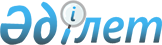 О подписании Соглашения между Правительством Республики Казахстан и Организацией экономического сотрудничества и развития о реализации проекта "Внедрение индикаторов по "зеленому росту" и устойчивому развитию"Постановление Правительства Республики Казахстан от 27 апреля 2015 года № 355      Правительство Республики Казахстан ПОСТАНОВЛЯЕТ:



      1. Одобрить прилагаемый проект Соглашения между Правительством Республики Казахстан и Организацией экономического сотрудничества и развития о реализации проекта «Внедрение индикаторов по «зеленому росту» и устойчивому развитию».



      2. Уполномочить Министра национальной экономики Республики Казахстан Досаева Ерболата Аскарбековича подписать от имени Правительства Республики Казахстан Соглашение между Правительством Республики Казахстан и Организацией экономического сотрудничества и развития о реализации проекта «Внедрение индикаторов по «зеленому росту» и устойчивому развитию», разрешив вносить в него изменения и дополнения, не имеющие принципиального характера.



      3. Настоящее постановление вводится в действие со дня его подписания.      Премьер-Министр

      Республики Казахстан                     К. МасимовОдобрен           

постановлением Правительства

Республики Казахстан   

от 27 апреля 2015 года № 355Проект  

Cоглашение между Правительством Республики Казахстан и

Организацией экономического сотрудничества и развития о

реализации проекта «Внедрение индикаторов по «зеленому росту» и

устойчивому развитию»      Правительство Республики Казахстан и Организация экономического сотрудничества и развития, здесь и далее по отдельности, именуемые «Сторона» или вместе именуемые «Стороны», согласились о нижеследующем: 

1. Предмет Соглашения       1. Комитет по статистике и статистической политике Организации экономического сотрудничества и развития (далее – ОЭСР) реализует проект «Внедрение индикаторов по «зеленому росту» и устойчивому развитию» (далее – проект) в рамках настоящего Соглашения. 

      2. Правительство Республики Казахстан соглашается финансировать работу, которую ОЭСР выполнит в рамках проекта. 

      3. Длительность проекта составляет 18 месяцев со дня подписания настоящего Соглашения. 

2. Бюджет и механизмы финансирования      1. Правительство Республики Казахстан обязуется предоставить ОЭСР взнос в сумме 30 000 (тридцать тысяч) евро в счет покрытия расходов на реализацию проекта. Расчет по использованию бюджета изложен в приложении I к настоящему Соглашению, являющемся его неотъемлемой частью. 

      2. Взнос будет выплачен в двух частях: 

      первая часть взноса в размере 24 000 (двадцать четыре тысячи) евро будет выплачена после подписания настоящего Соглашения и получения соответствующего счета от ОЭСР;

      вторая часть взноса в размере 6 000 (шесть тысяч) евро будет выплачена до декабря 2016 года, после получения соответствующего счета от ОЭСР.

      3. ОЭСР будет администрировать этот взнос в соответствии с финансовыми положениями и другими соответствующими правилами, политиками и процедурами ОЭСР, которые в настоящий момент предусматривают оплату возмещения административных затрат 6,3 % (эта сумма может изменяться) от общей суммы взноса. Расход будет отражен в счетах ОЭСР согласно общепринятым принципам бухгалтерского учета, и он может проверяться во время аудита в соответствии со стандартными правилами аудита ОЭСР. 

3. Описание работ и отчетности       1. ОЭСР осуществляет проект, как описано в приложении 2 к настоящему Соглашению, являющемся его неотъемлемой частью. 

      2. В течение трех месяцев после завершения первого года проекта ОЭСР представит Правительству Республики Казахстан отчет о ходе реализации Проекта в повествовательной форме. 

      3. В течение шести месяцев после завершения проекта ОЭСР представит Правительству Республики Казахстан заключительный отчет. 

      4. В течение трех месяцев после завершения первого года проекта ОЭСР представит Правительству Республики Казахстан годовой отчет о расходах. 

      5. В течение шести месяцев после завершения проекта ОЭСР представит Правительству Республики Казахстан заключительный отчет о расходах. 

      6. Правительство Республики Казахстан соглашается, что требования к финансовой отчетности соблюдены в отчете о затратах в соответствии со стандартным форматом отчетности ОЭСР. 

4. Обмен информацией      1. Стороны предоставляют друг другу взаимную помощь и информацию, необходимую для осуществления проекта. 

      2. Любой обмен информацией между Сторонами осуществляется по следующим адресам: 

      для Правительства Республики Казахстан: 010000 Казахстан, Астана, Левый берег, Дом министерств, 4 подъезд, Комитет по статистике Министерства национальной экономики Республики Казахстан, тел.: +7 (7172) 74-90-16, факс: + 7 (7172) 74 94-94, эл.адрес:statistika@stat.kz;

      для ОЭСР: Директорат по статистике ОЭСР, ул. Андрэ-Паскаля 2, 75116 Париж, Франция, эл. адрес: David.Brackfield@oecd.org. 

5. Использование результатов проекта      1. Результаты проекта в любой форме остаются исключительной собственностью ОЭСР. 

      2. При соблюдении прав третьих сторон, а также правил и политик ОЭСР относительно классификации и исключения из классификации документов, если применимо, ОЭСР передает Правительству Республики Казахстан неисключительное, безотзывное право на использование, копирование и распространение бумажных копий заключительного отчета по проекту для любых государственных некоммерческих целей. Правительство Республики Казахстан также уполномочено размещать на своем веб-сайте и распространять как заключительный отчет. Правительство Республики Казахстан всегда должно признавать авторское право ОЭСР, когда это необходимо. 

      3. Правительство Республики Казахстан всегда должным образом признает авторское право ОЭСР, где это необходимо. 

      4. ОЭСР оставляет за собой право первой публикации заключительного отчета, независимо от языка и формы публикации. 

      5. Заключительный отчет будет включать в себя признание вклада Правительства Республики Казахстан в проект, и символ Правительства Республики Казахстан будет размещен на оборотной стороне обложки публикации или внутри публикации рядом с указанным выше признанием. 

      6. Любые данные или информация, являющиеся собственностью Правительства Республики Казахстан, предоставленные ОЭСР в ходе проекта, остаются собственностью Правительства Республики Казахстан. ОЭСР имеет право использовать и/или включать указанные данные и информацию с целью подготовки своего отчета и для осуществления проекта.  

6. Разрешение споров      Любой спор, разногласие или претензия, возникающие из или в отношении толкования, применения или выполнения настоящего Соглашения, включая существование, действительность или расторжение, которые не могут быть разрешены путем переговоров, разрешаются окончательным арбитражным разбирательством, имеющим обязательную силу, в соответствии с факультативными правилами арбитражного суда для международных организаций и государств постоянной палаты третейского суда, действительных на дату заключения настоящего Соглашения. Количество судей – один. Судья выбирается путем договоренности между Сторонами. Если такая договоренность не достигнута в течение трех месяцев после требования арбитража, судья назначается в соответствии с указанными выше правилами по требованию одной из Сторон. Арбитражный суд проходит в Париже, Франция, все производство и подаваемые объяснения должны быть на английском языке. 

7. Привилегии и иммунитеты       Ничто в данном Соглашении не должно трактоваться как отказ от иммунитетов и привилегий ОЭСР в качестве международной организации. 

8. Изменения и дополнения       В настоящее Соглашение, по взаимному согласию Сторон, могут вноситься изменения и дополнения, которые оформляются отдельными протоколами и являются его неотъемлемыми частями.  

9. Вступление в силу       1. Настоящее Соглашение вступает в силу с даты подписания. Оно остается действительным до тех пор, пока обе Стороны не выполнят все обязательства, вытекающие из него. 

      2. Совершено в двух подлинных экземплярах, на казахском, русском и английском языках. В случае расхождений между казахским, русским и английским текстом, вариант на английском языке является единственной подлинной версией.

Приложение 1

                Расчет по использованию бюджета      Примечание: любой перерасход на одной строке бюджета может быть компенсирован недостачей на другой строке бюджета, оставаясь в рамках полного бюджета.

Приложение 2 

Проект «Внедрение индикаторов по «зеленому росту»

и устойчивому развитию» 

1. Текущая ситуация      В целях реализации Концепции по переходу Республики Казахстан к «зеленой экономике» внедрение индикаторов по «зеленому росту» и устойчивому развитию является жизненно важным. 

      Недавнее знаковое решение Казахстана по переходу к модели устойчивого развития («Стратегия зеленой экономики») делает реализацию Системы экономико-экологических счетов (далее – СЭЭС) логичным следующим шагом. Переход к зеленой экономике может быть долгосрочным двигателем экономического роста, путем инвестиций в возобновляемые источники энергии и повышение эффективности использования энергии и материалов.

      Анализируя экономические и экологические политики вместе, рассматривая пути по стимулированию эко-инноваций и затрагивая другие ключевые вопросы, связанные с переходом к более устойчивой модели экономики, такие как рабочие места и навыки, инвестиции, налогообложение, торговля и развитие, ОЭСР может помочь совместить экономический рост с ресурсоэффективной, чистой, низкоуглеродной моделью развития. Казахстан видит разработку индикаторов «зеленого роста» (также как поддержку постоянной работы СЭЭС), как четкий путь продвижения лучшего понимания перехода к зеленой экономике. 

2. Описание потребностей      Казахстан нуждается в помощи по внедрению индикаторов «зеленого роста» и разработке перечня показателей, характеризующих переход Республики Казахстан к «зеленой» экономике и необходимых государственным органам и общественным объединениям для правильного принятия управленческих решений по формированию политики развития «зеленой» экономики как для Казахстана в целом, так и для его регионов.

      В частности, Комитету по статистике Министерства национальной экономики Республики Казахстан (далее – КС) требуется обширный и глубокий тренинг по всем аспектам структуры СЭЭС, ее внедрения и сбора. Необходимо, чтобы тренинг включал индикаторы «зеленого роста» и обеспечил полным и завершенным пониманием того, каким образом ситуация в Казахстане может соответствовать международным требованиям. 

3. Предложение      ОЭСР предлагает организовать технический семинар в 2016 году в Казахстане, где ряд перечисленных тем, будет обсуждаться на тренинге для специалистов по статистике, непосредственно участвующих в повседневной работе составления счетов статистики окружающей среды.

      Все аспекты тренинга будут обсуждены и согласованы между ОЭСР и КС. 

4. Ожидаемый результат      Ожидаемый результат заключается в том, что по перечисленным темам КС будет иметь полное понимание текущей международной методологии и способов применения новых международных стандартов на местном уровне. Это позволит понять какие действия необходимо предпринять для того, чтобы учет экологических показателей в Казахстане соответствовал международным нормам.
					© 2012. РГП на ПХВ «Институт законодательства и правовой информации Республики Казахстан» Министерства юстиции Республики Казахстан
				От Правительства Республики КазахстанОт Организации экономического сотрудничества и развитияЕрболат Досаев

Министр национальной экономики Республики КазахстанПодпись: _____________________Дата: ________________________Мартин Дуран

Главный статистик и директор Директората по статистикеПодпись: ______________________Дата: _________________________Энтони Дж. Роттьер

Исполнительный директорПодпись: ______________________Дата: _________________________Предполагаемые расходыEURРасходы на персонал3,747Возвратный платеж на человека363Консультанты15,000Затраты миссии (Штат ОЭСР и эксперты)9,000Прочие расходы (например, печать, фотокопии, публикации)0Административные затраты ОЭСР 1,890Полная предполагаемая сумма30,000